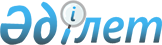 О внесении изменений и дополнения в некоторые постановления акимата Кызылординской областиПостановление акимата Кызылординской области от 2 февраля 2021 года № 194. Зарегистрировано Департаментом юстиции Кызылординской области 2 февраля 2021 года № 8139
      В соответствии с пунктом 2 статьи 116 Кодекса Республики Казахстан от 9 июля 2003 года "Водный кодекс Республики Казахстан" и пунктом 2 статьи 50 Закона Республики Казахстан от 6 апреля 2016 года "О правовых актах" акимат Кызылординской области ПОСТАНОВЛЯЕТ:
      1. Утвердить прилагаемый перечень некоторых постановлений акимата Кызылординской области, в которые вносятся изменения и дополнение.
      2. Государственному учреждению "Управление природных ресурсов и регулирования природопользования Кызылординской области", акиматам города Кызылорда и районов в установленном законодательством порядке принять меры, вытекающие из настоящего постановления.
      3. Контроль за исполнением настоящего постановления возложить на заместителя акима Кызылординской области Жаханова Б.Д.
      4. Настоящее постановление вводится в действие по истечении десяти календарных дней после дня первого официального опубликования. Перечень некоторых постановлений акимата Кызылординской области, в которые вносятся изменения и дополнение
      1. Внести в постановление акимата Кызылординской области от 29 декабря 2015 года № 283 "Об установлении водоохранных зон, полос и режима их хозяйственного использования реки Сырдарьи на территориях Шиелийского и Сырдарьинского районов Кызылординской области" (зарегистрировано в Реестре государственной регистрации нормативных правовых актов за номером 5340, опубликовано 13 февраля 2016 года в газетах "Сыр бойы" и "Кызылординские вести" и 17 марта 2016 года в информационно-правовой системе нормативных правовых актов Республики Казахстан "Әділет") следующие изменения и дополнение:
      пункт 1 указанного постановления изложить в следующей редакции:
      "1. На основании утвержденной проектной документации установить:
      1) водоохранные зоны и полосы реки Сырдарьи на территориях Шиелийского и Сырдарьинского районов Кызылординской области согласно приложению 1 к настоящему постановлению;
      2) режим хозяйственного использования водоохранных зон и полос реки Сырдарьи на территориях Шиелийского и Сырдарьинского районов Кызылординской области согласно приложению 2 к настоящему постановлению.";
      указанное постановление дополнить приложением 1 согласно приложению 1 к настоящему постановлению;
      приложение к указанному постановлению изложить в редакции согласно приложению 2 к настоящему постановлению.
      2. Внести в постановление акимата Кызылординской области от 29 декабря 2015 года № 284 "Об установлении водоохранных зон, полос и режима их хозяйственного использования реки Сырдарьи на территориях Аральского, Казалинского и Кармакшинского районов Кызылординской области" (зарегистрировано в Реестре государственной регистрации нормативных правовых актов за номером 5341, опубликовано 13 февраля 2016 года в газетах "Сыр бойы" и "Кызылординские вести" и 17 марта 2016 года в информационно-правовой системе нормативных правовых актов Республики Казахстан "Әділет") следующие изменения и дополнение:
      пункт 1 указанного постановления изложить в следующей редакции:
      "1. На основании утвержденной проектной документации установить:
      1) водоохранные зоны и полосы реки Сырдарьи на территориях Аральского, Казалинского и Кармакшинского районов Кызылординской области согласно приложению 1 к настоящему постановлению;
      2) режим хозяйственного использования водоохранных зон и полос реки Сырдарьи на территориях Аральского, Казалинского и Кармакшинского районов Кызылординской области согласно приложению 2 к настоящему постановлению.";
      указанное постановление дополнить приложением 1 согласно приложению 3 к настоящему постановлению;
      приложение к указанному постановлению изложить в редакции согласно приложению 4 к настоящему постановлению.
      3. Внести в постановление акимата Кызылординской области от 29 декабря 2015 года № 285 "Об установлении водоохранных зон, полос и режима их хозяйственного использования реки Сырдарьи на территориях Жанакорганского и Жалагашского районов Кызылординской области" (зарегистрировано в Реестре государственной регистрации нормативных правовых актов за номером 5331, опубликовано 11 февраля 2016 года в газетах "Сыр бойы" и "Кызылординские вести" и 4 марта 2016 года в информационно-правовой системе нормативных правовых актов Республики Казахстан "Әділет") следующие изменения и дополнение:
      пункт 1 указанного постановления изложить в следующей редакции:
      "1. На основании утвержденной проектной документации установить:
      1) водоохранные зоны и полосы реки Сырдарьи на территориях Жанакорганского и Жалагашского районов Кызылординской области согласно приложению 1 к настоящему постановлению;
      2) режим хозяйственного использования водоохранных зон и полос реки Сырдарьи на территориях Жанакорганского и Жалагашского районов Кызылординской области согласно приложению 2 к настоящему постановлению.";
      указанное постановление дополнить приложением 1 согласно приложению 5 к настоящему постановлению;
      приложение к указанному постановлению изложить в редакции согласно приложению 6 к настоящему постановлению.
      4. Внести в постановление акимата Кызылординской области от 24 февраля 2017 года № 720 "Об установлении водоохранных зон, полос и режима их хозяйственного использования реки Сырдарьи на территории города Кызылорды Кызылординской области" (зарегистрировано в Реестре государственной регистрации нормативных правовых актов за номером 5758, опубликовано 19 марта 2017 года в газетах "Сыр бойы" и "Кызылординские вести" и 27 марта 2017 года в эталонном контрольном банке нормативных правовых актов Республики Казахстан) следующие изменения и дополнение:
      пункт 1 указанного постановления изложить в следующей редакции:
      "1. На основании утвержденной проектной документации установить:
      1) водоохранные зоны и полосы реки Сырдарьи на территории города Кызылорды Кызылординской области согласно приложению 1 к настоящему постановлению;
      2) режим хозяйственного использования водоохранных зон и полос реки Сырдарьи на территории города Кызылорды Кызылординской области согласно приложению 2 к настоящему постановлению.";
      указанное постановление дополнить приложением 1 согласно приложению 7 к настоящему постановлению;
      приложение к указанному постановлению изложить в редакции согласно приложению 8 к настоящему постановлению.
      5. Внести в постановление акимата Кызылординской области от 22 октября 2018 года № 1247 "Об установлении водоохранных зон, полос и режима их хозяйственного использования" (зарегистрировано в Реестре государственной регистрации нормативных правовых актов за номером 6481 и опубликовано 30 октября 2018 года в эталонном контрольном банке нормативных правовых актов Республики Казахстан) следующее изменение:
      приложение 2 к указанному постановлению изложить в редакции согласно приложению 9 к настоящему постановлению.
      6. Внести в постановление акимата Кызылординской области от 18 февраля 2019 года № 1335 "Об установлении водоохранных зон, полос и режима их хозяйственного использования" (зарегистрировано в Реестре государственной регистрации нормативных правовых актов за номером 6702 и опубликовано 1 марта 2019 года в эталонном контрольном банке нормативных правовых актов Республики Казахстан) следующее изменение:
      приложение 2 к указанному постановлению изложить в редакции согласно приложению 10 к настоящему постановлению. Водоохранные зоны и полосы реки Сырдарьи на территориях Шиелийского и Сырдарьинского районов Кызылординской области  Режим хозяйственного использования водоохранных зон и полос реки Сырдарьи на территориях Шиелийского и Сырдарьинского районов Кызылординской области
      1. В пределах водоохранных зон запрещаются: 
      1) ввод в эксплуатацию новых и реконструированных объектов, не обеспеченных сооружениями и устройствами, предотвращающими загрязнение и засорение водных объектов и их водоохранных зон и полос;
      2) проведение реконструкции зданий, сооружений, коммуникаций и других объектов, а также производство строительных, дноуглубительных и взрывных работ, добыча полезных ископаемых, прокладка кабелей, трубопроводов и других коммуникаций, буровых, земельных и иных работ без проектов, согласованных в установленном порядке с местными исполнительными органами, бассейновыми инспекциями, уполномоченным государственным органом в области охраны окружающей среды, государственным органом в сфере санитарно-эпидемиологического благополучия населения и другими заинтересованными органами; 
      3) размещение и строительство складов для хранения удобрений, пестицидов, нефтепродуктов, пунктов технического обслуживания, мойки транспортных средств и сельскохозяйственной техники, механических мастерских, устройство свалок бытовых и промышленных отходов, площадок для заправки аппаратуры пестицидами, взлетно-посадочных полос для проведения авиационно-химических работ, а также размещение других объектов, отрицательно влияющих на качество воды; 
      4) размещение животноводческих ферм и комплексов, накопителей сточных вод, полей орошения сточными водами, кладбищ, скотомогильников (биотермических ям), а также других объектов, обусловливающих опасность микробного загрязнения поверхностных и подземных вод; 
      5) выпас скота с превышением нормы нагрузки, купание и санитарная обработка скота и другие виды хозяйственной деятельности, ухудшающие режим водоемов; 
      6) применение способа авиаобработки пестицидами и авиаподкормки минеральными удобрениями сельскохозяйственных культур и лесонасаждений на расстоянии менее двух тысяч метров от уреза воды в водном источнике; 
      7) применение пестицидов, на которые не установлены предельно допустимые концентрации, внесение удобрений по снежному покрову, а также использование в качестве удобрений необезвреженных навозосодержащих сточных вод и стойких хлорорганических пестицидов.
      При необходимости проведения вынужденной санитарной обработки в водоохранной зоне допускается применение мало- и среднетоксичных нестойких пестицидов. 
      2. В пределах водоохранных полос запрещаются:
      1) хозяйственная и иная деятельность, ухудшающая качественное и гидрологическое состояние (загрязнение, засорение, истощение) водных объектов;
      2) строительство и эксплуатация зданий и сооружений, за исключением водохозяйственных и водозаборных сооружений и их коммуникаций, мостов, мостовых сооружений, причалов, портов, пирсов и иных объектов транспортной инфраструктуры, связанных с деятельностью водного транспорта, объектов по использованию возобновляемых источников энергии (гидродинамической энергии воды), а также рекреационных зон на водном объекте, без строительства зданий и сооружений досугового и (или) оздоровительного назначения; 
      3) предоставление земельных участков под садоводство и дачное строительство; 
      4) эксплуатация существующих объектов, не обеспеченных сооружениями и устройствами, предотвращающими загрязнение водных объектов и их водоохранных зон и полос; 
      5) проведение работ, нарушающих почвенный и травяной покров (в том числе распашка земель, выпас скота, добыча полезных ископаемых), за исключением обработки земель для залужения отдельных участков, посева и посадки леса; 
      6) устройство палаточных городков, постоянных стоянок для транспортных средств, летних лагерей для скота; 
      7) применение всех видов пестицидов и удобрений. 
      3. В водоохранных зонах и полосах запрещается строительство (реконструкция, капитальный ремонт) предприятий, зданий, сооружений и коммуникаций без наличия проектов, согласованных в порядке, установленном законодательством Республики Казахстан, и получивших положительное заключение комплексной вневедомственной экспертизы проектов строительства (технико-экономических обоснований, проектно-сметной документации), включающей выводы отраслевых экспертиз. Водоохранные зоны и полосы реки Сырдарьи на территориях Аральского, Казалинского и Кармакшинского районов Кызылординской области  Режим хозяйственного использования водоохранных зон и полос реки Сырдарьи на территориях Аральского, Казалинского и Кармакшинского районов Кызылординской области
      1. В пределах водоохранных зон запрещаются:
      1) ввод в эксплуатацию новых и реконструированных объектов, не обеспеченных сооружениями и устройствами, предотвращающими загрязнение и засорение водных объектов и их водоохранных зон и полос;
      2) проведение реконструкции зданий, сооружений, коммуникаций и других объектов, а также производство строительных, дноуглубительных и взрывных работ, добыча полезных ископаемых, прокладка кабелей, трубопроводов и других коммуникаций, буровых, земельных и иных работ без проектов, согласованных в установленном порядке с местными исполнительными органами, бассейновыми инспекциями, уполномоченным государственным органом в области охраны окружающей среды, государственным органом в сфере санитарно-эпидемиологического благополучия населения и другими заинтересованными органами;
      3) размещение и строительство складов для хранения удобрений, пестицидов, нефтепродуктов, пунктов технического обслуживания, мойки транспортных средств и сельскохозяйственной техники, механических мастерских, устройство свалок бытовых и промышленных отходов, площадок для заправки аппаратуры пестицидами, взлетно-посадочных полос для проведения авиационно-химических работ, а также размещение других объектов, отрицательно влияющих на качество воды;
      4) размещение животноводческих ферм и комплексов, накопителей сточных вод, полей орошения сточными водами, кладбищ, скотомогильников (биотермических ям), а также других объектов, обусловливающих опасность микробного загрязнения поверхностных и подземных вод;
      5) выпас скота с превышением нормы нагрузки, купание и санитарная обработка скота и другие виды хозяйственной деятельности, ухудшающие режим водоемов; 
      6) применение способа авиаобработки пестицидами и авиаподкормки минеральными удобрениями сельскохозяйственных культур и лесонасаждений на расстоянии менее двух тысяч метров от уреза воды в водном источнике;
      7) применение пестицидов, на которые не установлены предельно допустимые концентрации, внесение удобрений по снежному покрову, а также использование в качестве удобрений необезвреженных навозосодержащих сточных вод и стойких хлорорганических пестицидов.
      При необходимости проведения вынужденной санитарной обработки в водоохранной зоне допускается применение мало- и среднетоксичных нестойких пестицидов.
      2. В пределах водоохранных полос запрещаются:
      1) хозяйственная и иная деятельность, ухудшающая качественное и гидрологическое состояние (загрязнение, засорение, истощение) водных объектов;
      2) строительство и эксплуатация зданий и сооружений, за исключением водохозяйственных и водозаборных сооружений и их коммуникаций, мостов, мостовых сооружений, причалов, портов, пирсов и иных объектов транспортной инфраструктуры, связанных с деятельностью водного транспорта, объектов по использованию возобновляемых источников энергии (гидродинамической энергии воды), а также рекреационных зон на водном объекте, без строительства зданий и сооружений досугового и (или) оздоровительного назначения; 
      3) предоставление земельных участков под садоводство и дачное строительство; 
      4) эксплуатация существующих объектов, не обеспеченных сооружениями и устройствами, предотвращающими загрязнение водных объектов и их водоохранных зон и полос; 
      5) проведение работ, нарушающих почвенный и травяной покров (в том числе распашка земель, выпас скота, добыча полезных ископаемых), за исключением обработки земель для залужения отдельных участков, посева и посадки леса; 
      6) устройство палаточных городков, постоянных стоянок для транспортных средств, летних лагерей для скота; 
      7) применение всех видов пестицидов и удобрений. 
      3. В водоохранных зонах и полосах запрещается строительство (реконструкция, капитальный ремонт) предприятий, зданий, сооружений и коммуникаций без наличия проектов, согласованных в порядке, установленном законодательством Республики Казахстан, и получивших положительное заключение комплексной вневедомственной экспертизы проектов строительства (технико-экономических обоснований, проектно-сметной документации), включающей выводы отраслевых экспертиз. Водоохранные зоны и полосы реки Сырдарьи на территориях Жанакорганского и Жалагашского районов Кызылординской области Режим хозяйственного использования водоохранных зон и полос реки Сырдарьи на территориях Жанакорганского и Жалагашского районов Кызылординской области
      1. В пределах водоохранных зон запрещаются: 
      1) ввод в эксплуатацию новых и реконструированных объектов, не обеспеченных сооружениями и устройствами, предотвращающими загрязнение и засорение водных объектов и их водоохранных зон и полос;
      2) проведение реконструкции зданий, сооружений, коммуникаций и других объектов, а также производство строительных, дноуглубительных и взрывных работ, добыча полезных ископаемых, прокладка кабелей, трубопроводов и других коммуникаций, буровых, земельных и иных работ без проектов, согласованных в установленном порядке с местными исполнительными органами, бассейновыми инспекциями, уполномоченным государственным органом в области охраны окружающей среды, государственным органом в сфере санитарно-эпидемиологического благополучия населения и другими заинтересованными органами; 
      3) размещение и строительство складов для хранения удобрений, пестицидов, нефтепродуктов, пунктов технического обслуживания, мойки транспортных средств и сельскохозяйственной техники, механических мастерских, устройство свалок бытовых и промышленных отходов, площадок для заправки аппаратуры пестицидами, взлетно-посадочных полос для проведения авиационно-химических работ, а также размещение других объектов, отрицательно влияющих на качество воды; 
      4) размещение животноводческих ферм и комплексов, накопителей сточных вод, полей орошения сточными водами, кладбищ, скотомогильников (биотермических ям), а также других объектов, обусловливающих опасность микробного загрязнения поверхностных и подземных вод; 
      5) выпас скота с превышением нормы нагрузки, купание и санитарная обработка скота и другие виды хозяйственной деятельности, ухудшающие режим водоемов;
      6) применение способа авиаобработки пестицидами и авиаподкормки минеральными удобрениями сельскохозяйственных культур и лесонасаждений на расстоянии менее двух тысяч метров от уреза воды в водном источнике; 
      7) применение пестицидов, на которые не установлены предельно допустимые концентрации, внесение удобрений по снежному покрову, а также использование в качестве удобрений необезвреженных навозосодержащих сточных вод и стойких хлорорганических пестицидов.
      При необходимости проведения вынужденной санитарной обработки в водоохранной зоне допускается применение мало- и среднетоксичных нестойких пестицидов.
      2. В пределах водоохранных полос запрещаются:
      1) хозяйственная и иная деятельность, ухудшающая качественное и гидрологическое состояние (загрязнение, засорение, истощение) водных объектов;
      2) строительство и эксплуатация зданий и сооружений, за исключением водохозяйственных и водозаборных сооружений и их коммуникаций, мостов, мостовых сооружений, причалов, портов, пирсов и иных объектов транспортной инфраструктуры, связанных с деятельностью водного транспорта, объектов по использованию возобновляемых источников энергии (гидродинамической энергии воды), а также рекреационных зон на водном объекте, без строительства зданий и сооружений досугового и (или) оздоровительного назначения;
      3) предоставление земельных участков под садоводство и дачное строительство; 
      4) эксплуатация существующих объектов, не обеспеченных сооружениями и устройствами, предотвращающими загрязнение водных объектов и их водоохранных зон и полос; 
      5) проведение работ, нарушающих почвенный и травяной покров (в том числе распашка земель, выпас скота, добыча полезных ископаемых), за исключением обработки земель для залужения отдельных участков, посева и посадки леса; 
      6) устройство палаточных городков, постоянных стоянок для транспортных средств, летних лагерей для скота; 
      7) применение всех видов пестицидов и удобрений. 
      3. В водоохранных зонах и полосах запрещается строительство (реконструкция, капитальный ремонт) предприятий, зданий, сооружений и коммуникаций без наличия проектов, согласованных в порядке, установленном законодательством Республики Казахстан, и получивших положительное заключение комплексной вневедомственной экспертизы проектов строительства (технико-экономических обоснований, проектно-сметной документации), включающей выводы отраслевых экспертиз. Водоохранные зоны и полосы реки Сырдарьи на территории города Кызылорда Кызылординской области Режим хозяйственного использования водоохранных зон и полос реки Сырдарьи на территории города Кызылорда Кызылординской области
      1. В пределах водоохранных зон запрещаются: 
      1) ввод в эксплуатацию новых и реконструированных объектов, не обеспеченных сооружениями и устройствами, предотвращающими загрязнение и засорение водных объектов и их водоохранных зон и полос;
      2) проведение реконструкции зданий, сооружений, коммуникаций и других объектов, а также производство строительных, дноуглубительных и взрывных работ, добыча полезных ископаемых, прокладка кабелей, трубопроводов и других коммуникаций, буровых, земельных и иных работ без проектов, согласованных в установленном порядке с местными исполнительными органами, бассейновыми инспекциями, уполномоченным государственным органом в области охраны окружающей среды, государственным органом в сфере санитарно-эпидемиологического благополучия населения и другими заинтересованными органами; 
      3) размещение и строительство складов для хранения удобрений, пестицидов, нефтепродуктов, пунктов технического обслуживания, мойки транспортных средств и сельскохозяйственной техники, механических мастерских, устройство свалок бытовых и промышленных отходов, площадок для заправки аппаратуры пестицидами, взлетно-посадочных полос для проведения авиационно-химических работ, а также размещение других объектов, отрицательно влияющих на качество воды; 
      4) размещение животноводческих ферм и комплексов, накопителей сточных вод, полей орошения сточными водами, кладбищ, скотомогильников (биотермических ям), а также других объектов, обусловливающих опасность микробного загрязнения поверхностных и подземных вод; 
      5) выпас скота с превышением нормы нагрузки, купание и санитарная обработка скота и другие виды хозяйственной деятельности, ухудшающие режим водоемов; 
      6) применение способа авиаобработки пестицидами и авиаподкормки минеральными удобрениями сельскохозяйственных культур и лесонасаждений на расстоянии менее двух тысяч метров от уреза воды в водном источнике; 
      7) применение пестицидов, на которые не установлены предельно допустимые концентрации, внесение удобрений по снежному покрову, а также использование в качестве удобрений необезвреженных навозосодержащих сточных вод и стойких хлорорганических пестицидов.
      При необходимости проведения вынужденной санитарной обработки в водоохранной зоне допускается применение мало- и среднетоксичных нестойких пестицидов. 
      2. В пределах водоохранных полос запрещаются:
      1) хозяйственная и иная деятельность, ухудшающая качественное и гидрологическое состояние (загрязнение, засорение, истощение) водных объектов;
      2) строительство и эксплуатация зданий и сооружений, за исключением водохозяйственных и водозаборных сооружений и их коммуникаций, мостов, мостовых сооружений, причалов, портов, пирсов и иных объектов транспортной инфраструктуры, связанных с деятельностью водного транспорта, объектов по использованию возобновляемых источников энергии (гидродинамической энергии воды), а также рекреационных зон на водном объекте, без строительства зданий и сооружений досугового и (или) оздоровительного назначения; 
      3) предоставление земельных участков под садоводство и дачное строительство; 
      4) эксплуатация существующих объектов, не обеспеченных сооружениями и устройствами, предотвращающими загрязнение водных объектов и их водоохранных зон и полос; 
      5) проведение работ, нарушающих почвенный и травяной покров (в том числе распашка земель, выпас скота, добыча полезных ископаемых), за исключением обработки земель для залужения отдельных участков, посева и посадки леса; 
      6) устройство палаточных городков, постоянных стоянок для транспортных средств, летних лагерей для скота; 
      7) применение всех видов пестицидов и удобрений. 
      3. В водоохранных зонах и полосах запрещается строительство (реконструкция, капитальный ремонт) предприятий, зданий, сооружений и коммуникаций без наличия проектов, согласованных в порядке, установленном законодательством Республики Казахстан, и получивших положительное заключение комплексной вневедомственной экспертизы проектов строительства (технико-экономических обоснований, проектно-сметной документации), включающей выводы отраслевых экспертиз. Режим хозяйственного использования водоохранных зон и полос водных объектов Аральского, Казалинского, Кармакшинского, Жалагашского, Сырдарьинского, Шиелийского районов Кызылординской области и города Кызылорда
      1. В пределах водоохранных зон запрещаются: 
      1) ввод в эксплуатацию новых и реконструированных объектов, не обеспеченных сооружениями и устройствами, предотвращающими загрязнение и засорение водных объектов и их водоохранных зон и полос;
      2) проведение реконструкции зданий, сооружений, коммуникаций и других объектов, а также производство строительных, дноуглубительных и взрывных работ, добыча полезных ископаемых, прокладка кабелей, трубопроводов и других коммуникаций, буровых, земельных и иных работ без проектов, согласованных в установленном порядке с местными исполнительными органами, бассейновыми инспекциями, уполномоченным государственным органом в области охраны окружающей среды, государственным органом в сфере санитарно-эпидемиологического благополучия населения и другими заинтересованными органами; 
      3) размещение и строительство складов для хранения удобрений, пестицидов, нефтепродуктов, пунктов технического обслуживания, мойки транспортных средств и сельскохозяйственной техники, механических мастерских, устройство свалок бытовых и промышленных отходов, площадок для заправки аппаратуры пестицидами, взлетно-посадочных полос для проведения авиационно-химических работ, а также размещение других объектов, отрицательно влияющих на качество воды; 
      4) размещение животноводческих ферм и комплексов, накопителей сточных вод, полей орошения сточными водами, кладбищ, скотомогильников (биотермических ям), а также других объектов, обусловливающих опасность микробного загрязнения поверхностных и подземных вод; 
      5) выпас скота с превышением нормы нагрузки, купание и санитарная обработка скота и другие виды хозяйственной деятельности, ухудшающие режим водоемов; 
      6) применение способа авиаобработки пестицидами и авиаподкормки минеральными удобрениями сельскохозяйственных культур и лесонасаждений на расстоянии менее двух тысяч метров от уреза воды в водном источнике; 
      7) применение пестицидов, на которые не установлены предельно допустимые концентрации, внесение удобрений по снежному покрову, а также использование в качестве удобрений необезвреженных навозосодержащих сточных вод и стойких хлорорганических пестицидов.
      При необходимости проведения вынужденной санитарной обработки в водоохранной зоне допускается применение мало- и среднетоксичных нестойких пестицидов. 
      2. В пределах водоохранных полос запрещаются:
      1) хозяйственная и иная деятельность, ухудшающая качественное и гидрологическое состояние (загрязнение, засорение, истощение) водных объектов;
      2) строительство и эксплуатация зданий и сооружений, за исключением водохозяйственных и водозаборных сооружений и их коммуникаций, мостов, мостовых сооружений, причалов, портов, пирсов и иных объектов транспортной инфраструктуры, связанных с деятельностью водного транспорта, объектов по использованию возобновляемых источников энергии (гидродинамической энергии воды), а также рекреационных зон на водном объекте, без строительства зданий и сооружений досугового и (или) оздоровительного назначения; 
      3) предоставление земельных участков под садоводство и дачное строительство; 
      4) эксплуатация существующих объектов, не обеспеченных сооружениями и устройствами, предотвращающими загрязнение водных объектов и их водоохранных зон и полос; 
      5) проведение работ, нарушающих почвенный и травяной покров (в том числе распашка земель, выпас скота, добыча полезных ископаемых), за исключением обработки земель для залужения отдельных участков, посева и посадки леса; 
      6) устройство палаточных городков, постоянных стоянок для транспортных средств, летних лагерей для скота; 
      7) применение всех видов пестицидов и удобрений. 
      3. В водоохранных зонах и полосах запрещается строительство (реконструкция, капитальный ремонт) предприятий, зданий, сооружений и коммуникаций без наличия проектов, согласованных в порядке, установленном законодательством Республики Казахстан, и получивших положительное заключение комплексной вневедомственной экспертизы проектов строительства (технико-экономических обоснований, проектно-сметной документации), включающей выводы отраслевых экспертиз. Режим хозяйственного использования водоохранных зон и полос водных объектов Аральского, Казалинского, Кармакшинского, Жалагашского, Сырдарьинского, Шиелийского, Жанакорганского районов Кызылординской области и города Кызылорда
      1. В пределах водоохранных зон запрещаются: 
      1) ввод в эксплуатацию новых и реконструированных объектов, не обеспеченных сооружениями и устройствами, предотвращающими загрязнение и засорение водных объектов и их водоохранных зон и полос;
      2) проведение реконструкции зданий, сооружений, коммуникаций и других объектов, а также производство строительных, дноуглубительных и взрывных работ, добыча полезных ископаемых, прокладка кабелей, трубопроводов и других коммуникаций, буровых, земельных и иных работ без проектов, согласованных в установленном порядке с местными исполнительными органами, бассейновыми инспекциями, уполномоченным государственным органом в области охраны окружающей среды, государственным органом в сфере санитарно-эпидемиологического благополучия населения и другими заинтересованными органами; 
      3) размещение и строительство складов для хранения удобрений, пестицидов, нефтепродуктов, пунктов технического обслуживания, мойки транспортных средств и сельскохозяйственной техники, механических мастерских, устройство свалок бытовых и промышленных отходов, площадок для заправки аппаратуры пестицидами, взлетно-посадочных полос для проведения авиационно-химических работ, а также размещение других объектов, отрицательно влияющих на качество воды; 
      4) размещение животноводческих ферм и комплексов, накопителей сточных вод, полей орошения сточными водами, кладбищ, скотомогильников (биотермических ям), а также других объектов, обусловливающих опасность микробного загрязнения поверхностных и подземных вод; 
      5) выпас скота с превышением нормы нагрузки, купание и санитарная обработка скота и другие виды хозяйственной деятельности, ухудшающие режим водоемов; 
      6) применение способа авиаобработки пестицидами и авиаподкормки минеральными удобрениями сельскохозяйственных культур и лесонасаждений на расстоянии менее двух тысяч метров от уреза воды в водном источнике; 
      7) применение пестицидов, на которые не установлены предельно допустимые концентрации, внесение удобрений по снежному покрову, а также использование в качестве удобрений необезвреженных навозосодержащих сточных вод и стойких хлорорганических пестицидов.
      При необходимости проведения вынужденной санитарной обработки в водоохранной зоне допускается применение мало- и среднетоксичных нестойких пестицидов. 
      2. В пределах водоохранных полос запрещаются:
      1) хозяйственная и иная деятельность, ухудшающая качественное и гидрологическое состояние (загрязнение, засорение, истощение) водных объектов;
      2) строительство и эксплуатация зданий и сооружений, за исключением водохозяйственных и водозаборных сооружений и их коммуникаций, мостов, мостовых сооружений, причалов, портов, пирсов и иных объектов транспортной инфраструктуры, связанных с деятельностью водного транспорта, объектов по использованию возобновляемых источников энергии (гидродинамической энергии воды), а также рекреационных зон на водном объекте, без строительства зданий и сооружений досугового и (или) оздоровительного назначения; 
      3) предоставление земельных участков под садоводство и дачное строительство; 
      4) эксплуатация существующих объектов, не обеспеченных сооружениями и устройствами, предотвращающими загрязнение водных объектов и их водоохранных зон и полос; 
      5) проведение работ, нарушающих почвенный и травяной покров (в том числе распашка земель, выпас скота, добыча полезных ископаемых), за исключением обработки земель для залужения отдельных участков, посева и посадки леса; 
      6) устройство палаточных городков, постоянных стоянок для транспортных средств, летних лагерей для скота; 
      7) применение всех видов пестицидов и удобрений. 
      3. В водоохранных зонах и полосах запрещается строительство (реконструкция, капитальный ремонт) предприятий, зданий, сооружений и коммуникаций без наличия проектов, согласованных в порядке, установленном законодательством Республики Казахстан, и получивших положительное заключение комплексной вневедомственной экспертизы проектов строительства (технико-экономических обоснований, проектно-сметной документации), включающей выводы отраслевых экспертиз.
					© 2012. РГП на ПХВ «Институт законодательства и правовой информации Республики Казахстан» Министерства юстиции Республики Казахстан
				
      Аким Кызылординской области

Г. Абдыкаликова

      "СОГЛАСОВАНО"

      Республиканское государственное

      учреждение "Арало-Сырдарьинская

      бассейновая инспекция по

      регулированию использования и 

      охране водных ресурсов

      Комитета по водным ресурсам

      Министерства экологии, геологии и

      природных ресурсов Республики 

      Казахстан"

      "СОГЛАСОВАНО"

      Республиканское государственное

      учреждение "Департамент санитарно

      -эпидемиологического контроля 

      Кызылординской области Комитета

      санитарно – эпидемиологического

      контроля Министерства

      здравоохранения Республики 

      Казахстан"

      "СОГЛАСОВАНО"

      Республиканское государственное

      учреждение "Департамент экологии по

      Кызылординской области Комитета 

      экологического регулирования и

      контроля Министерства экологии,

      геологии и природных ресурсов

      Республики Казахстан"

      "СОГЛАСОВАНО"

      Государственное учреждение 

      "Управление земельных отношений

      Кызылординской области"
Утверждено постановлениемакимата Кызылординской областиот 2 февраля 2021 года № 194Приложение 1 к постановлениюакимата Кызылординской областиот 2 февраля 2021 года № 194Приложение 1 к постановлениюакимата Кызылординской областиот "29" декабря 2015 года №283
№
Наименование водных 

объектов
Наименование административно-территориальной единицы
Площадь водоохранной зоны и полосы,гектар
Ширина водоохранной зоны, метр
Ширина водоохранной полосы, метр
1
Река Сырдарья
Сырдарьинский район
6962,5
500
100
2
Река Сырдарья
Шиелийский район
25979,9
500
100Приложение 2 к постановлениюакимата Кызылординской областиот 2 февраля 2021 года № 194Приложение 2 к постановлениюакимата Кызылординской областиот "29" декабря 2015 года №283Приложение 3 к постановлениюакимата Кызылординской областиот 2 февраля 2021 года № 194Приложение 1 к постановлениюакимата Кызылординской областиот "29" декабря 2015 года №284
№
Наименование водных

объектов
Наименование административно-территориальной единицы
Площадь водоохранной зоны и полосы,гектар
Ширина водоохранной зоны, метр
Ширина водоохранной полосы, метр
1
Река Сырдарья
Аральский район
29606,17
1000
100
2
Река Сырдарья
Казалинский район
41790,54
1000
100
3
Река Сырдарья
Кармакшинский район
54350,27
1000
100Приложение 4 к постановлениюакимата Кызылординской областиот 2 февраля 2021 года № 194Приложение 2 к постановлениюакимата Кызылординской областиот "29" декабря 2015 года №284Приложение 5 к постановлениюакимата Кызылординской областиот 2 февраля 2021 года № 194Приложение 1 к постановлениюакимата Кызылординской областиот "29" декабря 2015 года №285
№
Наименование водных 

объектов
Наименование административно-территориальной единицы
Площадь водоохранной зоны и полосы,гектар
Ширина водоохранной зоны, метр
Ширина водоохранной полосы, метр
1
Река Сырдарья
Жанакорганский район
17503,46
500
35
2
Река Сырдарья
Жалагашский район
6293,91
500
35Приложение 6 к постановлениюакимата Кызылординской областиот 2 февраля 2021 года № 194Приложение 2 к постановлениюакимата Кызылординской областиот "29" декабря 2015 года №285Приложение 7 к постановлениюакимата Кызылординской областиот 2 февраля 2021 года № 194Приложение 1 к постановлениюакимата Кызылординской областиот "24" февраля 2017 года №720
№
Наименование водных 

объектов
Наименование административно-территориальной единицы
Площадь водоохранной зоны и полосы,гектар
Ширина водоохранной зоны, метр
Ширина водоохранной полосы, метр
1
Река Сырдарья
город Кызылорда
18336
43-569
35Приложение 8 к постановлениюакимата Кызылординской областиот 2 февраля 2021 года № 194Приложение 2 к постановлениюакимата Кызылординской областиот "24" февраля 2017 года №720Приложение 9 к постановлениюакимата Кызылординской областиот 2 февраля 2021 года № 194Приложение 2 к постановлениюакимата Кызылординской областиот "22" октября 2018 года №1247Приложение 10 к постановлениюакимата Кызылординской областиот 2 февраля 2021 года № 194Приложение 2 к постановлениюакимата Кызылординской областиот "18" февраля 2019 года №1335